經濟部能源局112年度紡織製程節能技術推廣交流會近年來2050年碳中和已成為節能減碳協奏曲之主旋律。如何以數位科技帶動能源轉型及產業部門的節能。同時針對「製程優化」與「能源轉換」更是產業達成淨零排放關鍵目標。紡織所執行經濟部能源局112年度「紡織製程節能技術開發計畫」中，透過製程優化與短鏈化、機台機構升級及製程熱能運用等各種方式，促動產業的「智能、節能與永續動能」。並推動辦理節能技術交流活動，建立低耗能製程，降低製造程序中的碳排量，提供紡織業者面臨數位化與低碳化之際，帶動高階製造及促進產品低碳足跡之發展。另對一般企業而言，公用設備的調適或汰換，通常是降耗成效最顯著的手段。提出專業公用設備規劃建議，替換設備並非唯一方法，最適化調整設備的運轉模式，或結合現場設備運作的排程，提升產業生產效能和整體的能源使用效率，亦是節能的手段之一。因此，本活動規劃紡織節能創新技術與公用設備監測執行成功案例等議題，邀請專家解說與經驗交流，以期落實業界，進而強化節能減碳之推動，敬邀紡織業先進踴躍參加，共襄盛舉。主辦單位：經濟部能源局執行單位：財團法人紡織產業綜合研究所協辦單位：大園工業區服務中心、台灣區棉布印染整理工業同業公會、台灣區絲綢印染整理工業同業公會、台灣能源技術服務產業發展協會（台灣ESCO協會）四、時    間：112年9月20日(星期三）下午13:00~17:10 五、地    點：經濟部工業局大園工業區服務中心 337桃園市大園區民生路101號六、議    程：經濟部能源局112年度紡織製程節能技術推廣交流會-報名表大園工業區服務中心及線上視訊112年09月20日13:00~17:10備註：本次交流會不收費參加者報名方式e-mail：pjChiang.0533@ttri.org.tw 或傳真：02-2267-6102 ，江小姐(電話:02-22670321分機1169)，謝謝。(實體與線上同時舉行，並將於會前一週提供會議連結網址)經濟部能源局委託財團法人紡織產業綜合研究所辦理「紡織製程節能-推廣技術活動」，其依據為產業創新條例第9條，因而蒐集個人資料依個人資料保護法第8條第2項第2款之規定，得免為告知第8條第1項事項。線上報名網址：https://docs.google.com/forms/d/e/1FAIpQLSeoxlh60ugOfaQDng_z6cnO7kutTXzXHOQD_uAMRsXV3re5jw/viewform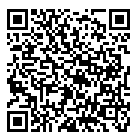 網站報名QR時程安排介紹主題主講者13:00~13:30簽到簽到13:30~13:40貴賓致詞經濟部能源局  長官13:40~14:40公用空壓系統如何運轉最適化及成功案例分享康普艾節能科技(股)公司邱文禮 總經理14:40~14:50Q & A  (意見交流)Q & A  (意見交流)14:50~15:10紗線創新節能技術洪瑞達 副工程師李俊輝 博士15:10~15:20Q & A  (意見交流)Q & A  (意見交流)15:20~15:30中場休息中場休息15:30~16:30加熱/冷卻系統節能技術與實務台北科技大學 能源與冷凍空調工程系所 柯明村 教授16:30~16:40Q & A  (意見交流)Q & A  (意見交流)16:40~17:00染整創新節能技術葉明憲 博士林嘉儀 博士17:00~17:10Q & A  (意見交流)Q & A  (意見交流)17:10~賦歸賦歸公司名稱公司電話分機傳真號碼姓名姓名部門/職稱行動電話行動電話行動電話e-maile-maile-mail實體線上□□□□□□□□